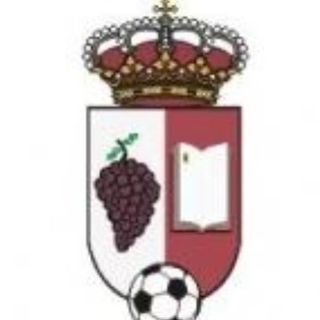 EL MORALEJA CF JUEGA SU PRÓXIMO  PARTIDO EL PRÓXIMO DOMINGO 2 DE OCTUBRE A LAS 10:00H EN VALORIOVEN A VERNOS, TE ESPERAMOS